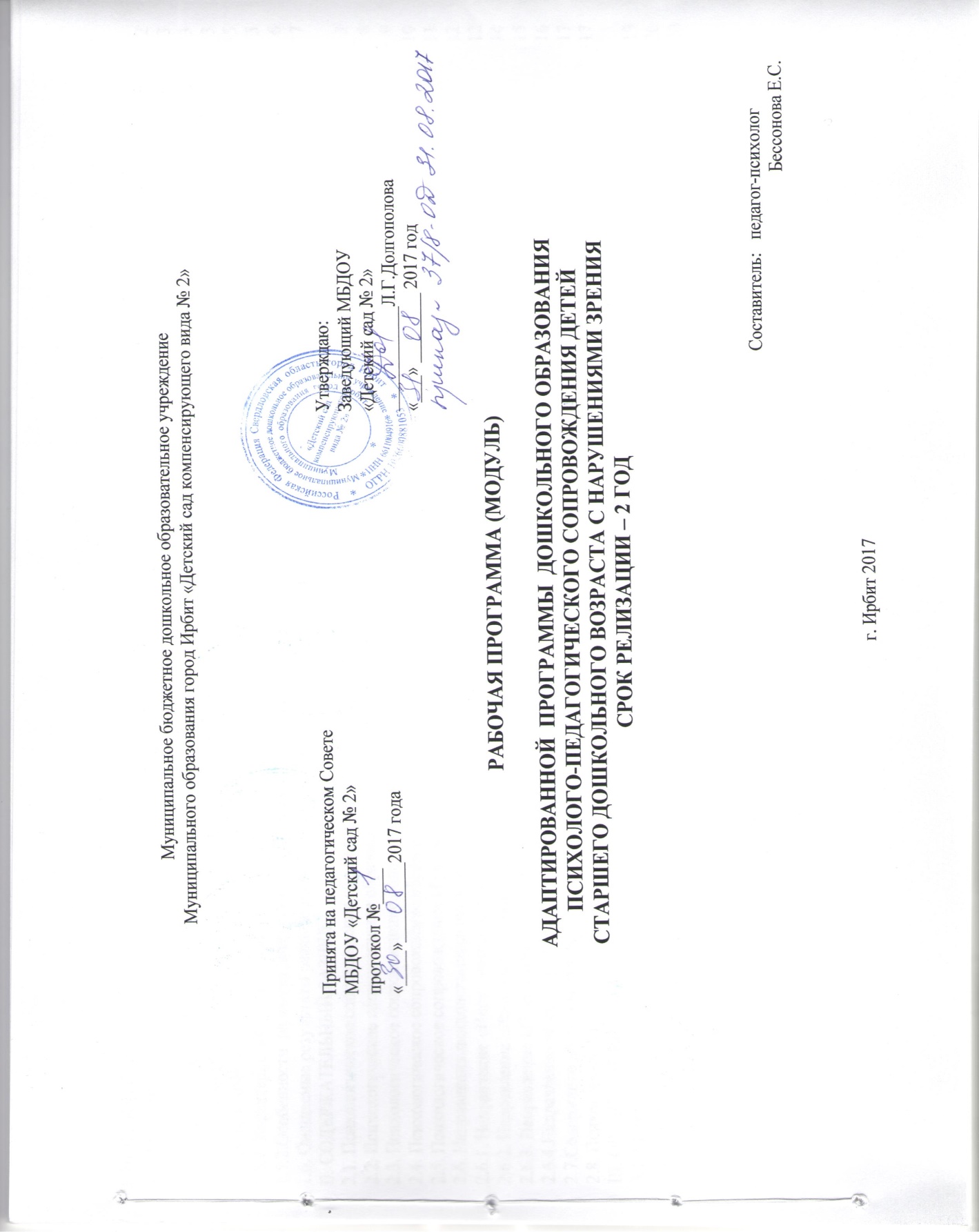 СОДЕРЖАНИЕI. ЦЕЛЕВОЙ РАЗДЕЛ 1.1.Пояснительная записка Рабочая программа педагога – психолога разработана в соответствии с положением о рабочей программе (модуле адаптированной программы дошкольного образования МБДОУ «Детский сад №2»). Нормативно – правовая основа формирования рабочей программы: 1. Федеральный закон от 29.12.2012 № 273-ФЗ «Об образовании в Российской Федерации»; 2. Федеральный государственный образовательный стандарт дошкольного образования (Утвержден приказом Министерства образования и науки Российской Федерации от 17 октября 2013 г. N 1155); 3.Санитарно-эпидемиологические правила, нормативы и требования к устройству, содержанию и организации режима работы дошкольных образовательных организаций, утв. постановлением Главного государственного санитарного врача РФ от 15.05.2013 № 26 (далее – СанПиН 2.4.1.3049-13; начало действия документа – 30.07.2013); 4. Федеральный закон «О социальной защите инвалидов в Российской Федерации» от 24 ноября 1995 г. № 181 (с изменениями на 28 июня 2014 года), «Об основах системы профилактики безнадзорности и правонарушений несовершеннолетних» от 24 июня 1999 г. № 120, ФЗ «Об основных гарантиях прав ребенка в Российской Федерации» от 24 июля 1998 г. № 124; 5. Письмо Минобрнауки России от 7 июня 2013 г. № ИР-535/07 «О коррекционном и инклюзивном образовании детей». Рабочая программа педагога- психолога направлена на, достижение воспитанниками уровня развития, необходимого и достаточного для успешного освоения образовательных программ ДОУ, а впоследствии, программ начального общего образования. Содержание рабочей программы реализуется с учетом возрастных и индивидуальных особенностей развития старших дошкольников и спецификой ДОУ, через основные направления работы педагога-психолога: психодиагностика, психокоррекция, психопрофилактика, психопросвещение и консультирование. Рабочая программа будет реализована в течение двух лет, является «открытой» и предусматривает вариативность, интеграцию, изменения и дополнения по мере профессиональной необходимости. 1.2. Цели, задачи реализации программы Цель рабочей программы: создание благоприятных условий для полноценного проживания ребенком дошкольного детства, всестороннее развитие психических и физических качеств в соответствии с возрастными и индивидуальными особенностями, с учетом различных патологий зрительного анализатора, социально – личностная адаптация в обществе и к обучению в школе. Задачи программы: психологический анализ социальной ситуации развития ребенка в ДОУ, выявление основных проблем и определение причин их возникновения, путей и средств их решения; содействие личностному и интеллектуальному развитию воспитанников со зрительными нарушениями на каждом возрастном этапе; создание оптимальных условий для самореализации и раскрытия творческого потенциала воспитанников и педагогов, укрепление здоровья и эмоционального благополучия; профилактика и преодоление трудностей в развитии, социальном и психическом здоровье воспитанников; участие в подготовке и создании психолого-педагогических условий преемственности в процессе непрерывного образования; помощь в составлении и написании рабочих программ педагогов, индивидуальных образовательных маршрутов детей с ОВЗ, детей-инвалидов. 1.3. Концептуальная основа и принципы психолого-педагогического сопровождения Содержание программы строится с учетом возрастных особенностей детей и зоны ближайшего развития (Л.С. Выготский, Д.Б. Эльконин). Рефлексивно – деятельностный подход позволяет решать задачи развития психических функций через реализацию различных видов детской деятельности, свойственных возрасту 5-7 лет. Принцип личностно – ориентированного подхода (Г.А. Цукерман, Ш.А. Амонашвилли) предлагает выбор и построение материала исходя из индивидуальности развития каждого ребенка, ориентируясь на его потребности и потенциальные возможности. Основные принципы построения и реализации рабочей программы педагога-психолога, строятся на основных положениях возрастной дошкольной педагогики и психологии: 1) Рабочая программа представляет собой целостную систему, в которой все компоненты взаимосвязаны и взаимозависимы. Все ступени дошкольного образования, начиная с младшего дошкольного возраста до старшего взаимосвязаны между собой. В итоге к концу дошкольного детства обеспечивается такой уровень развития каждого ребенка, который позволит ему быть успешным при обучении по программам начальной школы. 2) Содержание программы соответствует основным положениям возрастной психологии и дошкольной педагогики, возрастной адекватности дошкольного образования (соответствие условий, требований, методов возрасту и особенностям развития). 3) В процессе реализации программы педагог-психолог создаёт условия для развития личности  ребёнка с нарушенный функцией зрения через осознание своих потребностей, возможностей и способностей; формирует познавательные интересы ребенка, поддерживает инициативы детей в различных видах деятельности. При этом решение поставленных задач осуществляется на необходимом и достаточном материале. 4) Реализация программы подразумевает сотрудничество детей и взрослых, а также, взрослых между собой (взаимодействие со специалистами и родителями) с учётом этнокультурной ситуации развития детей, а также, приобщение детей к социокультурным нормам, традициям семьи, общества и государства. Соблюдение перечисленных принципов обеспечивает возможности, как для удовлетворения возрастных потребностей ребенка, так и для сохранения и поддержки индивидуальности ребенка, что и позволяет, реализовать права и свободу подрастающей личности. 1.4. Формы, методы, и средства организации деятельности педагога-психолога. Психолого-педагогическое сопровождение участников образовательного процесса реализуется через такие направления работы педагога –психолога как: диагностика – углубленное психолого-педагогическое изучение ребенка на протяжении всего периода дошкольного детства, выявление его индивидуальных особенностей, определение причин нарушений в развитии; развивающая и коррекционная работа – активное воздействие психолога на развитие личности и индивидуальности ребенка и обеспечение соответствия этого развития возрастным нормативам, оказание помощи педагогическому коллективу в индивидуализации воспитания и обучения детей, развитии их способностей и склонностей; консультирование педагогов, специалистов, родителей (законных представителей) воспитанников по вопросам развития, обучения и воспитания детей с различными зрительными патологиями;профилактика – формирование у педагогов, воспитанников и их родителей (законных представителей) потребности в психологических знаниях, желания использовать их в работе с ребенком или в интересах собственного развития, создание условий для полноценного психического развития ребенка на каждом возрастном этапе, своевременное предупреждение возможных нарушений в становлении личности; психологическое просвещение – это приобщение окружающих ребенка взрослых к психологическим знаниям; экспертиза – работа педагога-психолога в психолого - медико-педагогическом консилиуме (ПМПк) ДОУ. Так же, в содержание деятельности педагога - психолога входит организационно - методическая работа: ведение обязательной рабочей документации (план работы, журналы учёта рабочего времени и рабочая программа и др.), составление аналитических справок и психолого-педагогических заключений; подготовку к консультациям, образовательной деятельности с детьми; участие в педагогических советах, методических объединениях, семинарах, в конкурсах различного уровня. В компетенцию педагога-психолога входит взаимодействие со всеми участниками образовательного процесса: детьми, педагогами, специалистами, администрацией ДОУ, родителями (законными представителями) детей. Формы работы педагога-психолога: индивидуальная; подгрупповая; групповая. Психолого-педагогические условия сопровождения: дифференцированные условия (оптимальный режим нагрузок на детей); психолого-педагогические условия (коррекционно - развивающая направленность воспитательно - образовательного процесса; учёт индивидуальных особенностей ребёнка; соблюдение комфортного психоэмоционального режима); специализированные условия (выдвижение комплекса специальных задач обучения, ориентированных на особые образовательные потребности детей с нарушенной функцией зрения и ограниченными возможностями здоровья; комплексное воздействие на детей, осуществляемое на индивидуальных и групповых коррекционно-развивающих занятиях); здоровьесберегающие условия (оздоровительный и охранительный режим, укрепление физического и психического здоровья). Индивидуально-подгрупповые занятия с детьми проводятся педагогом-психологом в соответствии с циклограммой деятельности, в часы, свободные от мероприятий по основной программе ДОУ. Организация образовательной деятельности педагога-психолога: на непосредственную работу с участниками образовательного процесса отводится 50% (9 часов) рабочего времени, остальное время (9 часов), приходится на подготовку к индивидуальной и групповой работе с воспитанниками, обработку, анализ и обобщение полученных результатов, подготовку к экспертно-консультативной работе с педагогами и родителями, организационно методическую и аналитическую деятельность. Образовательная нагрузка в совместной образовательной деятельности педагога-психолога с детьми соответствует нормам СанПиН 2.4.1.3049-13: Игровые занятия разработаны с учётом возрастных особенностей и основных видов детской деятельности, способствующих развитию детей дошкольного возраста, которыми являются общение и игра, поэтому взаимодействие ребёнка и взрослого построено в форме игры. Для поддержания интереса детей в образовательный процесс включается музыкальное сопровождение упражнений и игр, чередование видов деятельности: упражнения и беседы сменяются подвижными играми и динамическими паузами. Периодичность работы педагога-психолога со всеми участниками образовательного процесса с учётом распределения рабочего времени отражена в циклограмме деятельности (приложение 1). 1.5. Возрастные особенности развития детей дошкольного возраста Характеристика возрастных особенностей развития детей дошкольного возраста подробно представлена  Примерной основной общеобразовательной программе дошкольного образования "От рождения до школы" /под редакцией Е.Н. Вераксы, Т.С. Комаровой, М.А. Васильевой. Характеристика детей с нарушением зрения представлена в основной общеобразовательной программе – адаптированной образовательной программой дошкольного образования МБДОУ  «Детский сад компенсирующего вида №2»1.5.1. Характеристика возрастных особенностей детей старшего дошкольного возрастаОсобенности возраста детей 5-6 лет: Ведущая потребность - потребность в общении; творческая активность. Ведущая деятельность – сюжетно – ролевая игра. Ведущая функция – воображение. Психологические особенности возраста: 1.Проявление элементов произвольности всех психических процессов. 2.Общение с взрослыми внеситуативно-личностное. 3.В общении со сверстником происходит переход от ситуативно-деловой формы к внеситуативно-деловой. 4.Проявление творческой активности во всех видах деятельности. Развитие фантазии. 5. Половая идентификация. Новообразования: 1. Предвосхищение результата деятельности. 2. Активная планирующая функция речи. 3. Внеситуативно-деловая форма общения со сверстником. Особенности возраста детей 6-7 лет:Ведущая потребность – общение. Ведущая деятельность – сюжетно-ролевая игра, поисково-исследовательская деятельность. Ведущая функция – воображение. Психологические особенности возраста: 1.Проявление произвольности всех психических процессов. Но не сформирована учебная деятельность школьного типа. 2. Переход к младшему школьному возрасту. 3.Проявление кризиса 7 лет (капризы, паясничанье, демонстративное поведение). 4.Повышенная чувствительность. 5.Полное доверие взрослому, принятие точки зрения взрослого. Отношение к взрослому как к единственному источнику достоверного знания. 6.Ведущим продолжает оставаться наглядно-образное мышление. Новообразования: 1. Внутренний план действий. 2. Произвольность всех психических процессов. 3. Возникновение соподчинения мотивов. 4. Самосознание. Обобщенное и внеситуативное отношение к себе. 5. Возникновение первой целостной картины мира. 6. Появление учебно-познавательного мотива.1.5.2.Особенности  развития детей с нарушением зрения 5 – 7 лет.Восприятие. Зрение остаётся ведущим анализатором. Слабовидящий пользуется зрением как основным средством восприятия. Осязание и слух не заменяют зрительных функций ребенка. Внимание. Развитие внимания в детском возрасте состоит в постепенном овладении произвольным вниманием, а также в увеличении объёма внимания и его устойчивости, в улучшении его распределения и в более быстром его переключении. Так как у ребенка с аномалиями зрения низкая познавательная активность, то развитие внимания как непроизвольного, так в последствии и произвольного замедляется. В компенсаторном развитии слабовидящих детей большая роль принадлежит совершенствованию внимания во всем многообразии его качеств.Память. У детей с амблиопией и косоглазием затрудняется выработка системы сенсорных эталонов. Это вторичное отклонение в свою очередь влияет на качество запоминания зрительного материала и оказывает в дальнейшем негативное влияние на формирование мыслительных процессов.Речь. Особенности формирования коммуникативной функции речи заключается в трудностях восприятия образцов артикуляции. Это осложняет формирование фонетической стороны устной речи. Затрудненно и овладение словарным запасом, т. к. у  дошкольников с нарушением зрения сужен объём воспринимаемого пространства и ограниченно поле деятельности. Это, в свою очередь, ведет к отклонению в формировании и смысловой стороны коммуникативной функции речи. Обобщающая сторона речи является оперативным инструментом мышления ребёнка. Недифференцированность зрительных образов, бедность зрительных представлений, несформированность системы сенсорных эталонов детей с косоглазием и амблиопией затрудняет качественное формирование данной речевой функции. Особенности регулирующей функции речи связанны с характерологическими особенностями каждого ребёнка.Мыслительные процессы. На формирование процесса абстрагирования влияет практический опыт ребенка, что тоже возможно только в деятельностиОсобенности  физического развития детей с нарушением зрения. Движения руки у ребенка с амблиопией и косоглазием носят неточный, скованный характер. Нарушение остроты зрения, прослеживающих функций глаза и локализации взора ведёт к тому, что у детей нет ясного видения того, как они выполняют предметно – практические действия и насколько они качественны. Нарушения в формировании навыков мелкой моторики также являются вторичными отклонениями патологии органа зрения. Работа мелкой моторики сопровождается повышенным, чрезмерным напряжением, что в свою очередь ведет к быстрой утомляемости и нежеланию выполнять ребенком задания, связанные с мелкими точными движениями руки: вырезывание по контуру, рисование, штриховка и т. п. Самообслуживание. У детей с патологией зрения  снижен контроль над качеством одевания, умывания, причёсывания волос, снижен интерес к контролю и анализу своих действий, оценке результатов выполнения работы. Речь бедна формулировками, которые представляли бы качественный анализ труда.Музыкальное развитие. В процессе слухового восприятия музыки и звука также наблюдаются определённые трудности. Психическое развитие дошкольников с нарушением зрения тесно связано с чувственным познанием окружающего мира, который для них полон загадок. Процесс формирования звуковых образов лежит в основе слухового восприятия, которое даёт возможность «озвучить» происходящее, обогатить представления о свойствах предметов и явлений жизни. У детей с нарушением зрения по сравнению с нормально видящими сверстниками значительно беднее запас как зрительных так и слуховых представлений.Особенности взаимодействия и общения. Взрослый для ребенка с нарушениями зрения выступает не только носителем огромного опыта и знаний человеческих взаимоотношений, но и является инициатором их передачи. Таким образом, развитие у ребенка потребности в уважении со стороны взрослого обеспечивается достаточной вовлеченностью старшего партнера в  «теоретическое» сотрудничество с детьми, которое и помогает последним достигать их целей. Дети со зрительным дефектом стремятся к общению и активному взаимодействию с окружающими, но, не имея достаточного количества коммуникативных средств и умений, опыта общения, не могут реализовать свою потребность в общении.Ведущей формой общения для детей с нарушением зрения является внеситуативно-познавательная, основанная на познавательной мотивации совместной деятельности.  Данная форма общения имеет в своей структуре предметно-практические и речевые действия как основные средства ее осуществления, расширяет компенсаторные возможности детейИзобразительная деятельность. Дети с нарушением зрения  сталкиваются с трудностями изобразительного характера, обусловленные нарушением зрительного анализатора. Ребёнок знает, что он хочет изобразить, но не знает как это сделать. Здесь сказывается не только неумение, но и незнание, отсутствие чёткого представления о предметах окружающего мира. Неполноценное зрение затрудняет процесс наблюдения (выделение существенных признаков, определение формы, строения и взаимоотношения отдельных частей натурного объекта, хуже соотносят части с целыми), изображение детьми пропорций, передачу перспективы.Дети с косоглазием и амблиопией из–за монокулярного характера зрения и снижения зрения испытывают  значительные трудности при определении насыщенности цвета, оттенков и светлоты предметов, величины объёмных предметов, трудно словесно обозначить цвета и их оттенки, так как эти знания находятся в пассивном словарном запасе.1.6. Ожидаемые результаты реализации рабочей программы Диагностическое направление: осуществление диагностических процедур; составление заключений и разработка рекомендаций для успешной социализации и развития ребенка в условиях ДОУ; определение детей нуждающихся в дополнительном психолого-педагогическом сопровождении. Коррекционно-развивающее направление: Результатом работы с детьми является: снижение эмоциональной напряженности, снижении индекса тревожности, агрессивности и др. эмоционально-личностных проблем; снижение риска дезадаптации; коррекция нарушений эмоционально - волевой, коммуникативной сферы; развитие индивидуальных способностей и творческого потенциала детей; стабилизация психоэмоционального состояния; повышение уровня познавательных процессов, познавательной активности; обеспечение психологической готовности детей к школьному обучению. Консультативное направление: привлечение к психолого-педагогическому процессу педагогов, специалистов ДОУ и родителей; гармонизация детско-родительских отношений в семьях воспитанников, повышение уровня родительской компетентности; повышение психологической компетентности педагогов; информирование специалистов и родителей о возрастных особенностях детей. Профилактическое и просветительское направление: повышение психологической компетентности всех участников образовательного процесса; профилактика поведенческих и личностных нарушений воспитанников; профилактика дезадаптации воспитанников; профилактика профессионального выгорания педагогов; профилактика детско-родительских отношений; нормализация психологического климата ДОУ. II. СОДЕРЖАТЕЛЬНЫЙ РАЗДЕЛ 2.1. Психологическое сопровождение образовательной области «Социально-коммуникативное развитие» «Социально-коммуникативное развитие» направлено на усвоение норм и ценностей, принятых в обществе, включая моральные и нравственные ценности; развитие общения и взаимодействия ребенка со взрослыми и сверстниками; становление самостоятельности, целенаправленности и саморегуляции собственных действий; развитие социального и эмоционального интеллекта, эмоциональной отзывчивости, сопереживания, формирование готовности к совместной деятельности со сверстниками, формирование уважительного отношения и чувства принадлежности к своей семье и к сообществу детей и взрослых в Организации; формирование позитивных установок к различным видам труда и творчества; формирование основ безопасного поведения в быту, социуме, природе. Деятельность педагога-психолога в реализации данной области направлено на реализацию следующих задач:2.2. Психологическое сопровождение образовательной области «Познавательное развитие» «Познавательное развитие направлено на развитие интересов детей, любознательности и познавательной мотивации; формирование познавательных действий, становление сознания; развитие воображения и творческой активности; формирование первичных представлений о себе, других людях, объектах окружающего мира, о свойствах и отношениях объектов окружающего мира (форме, цвете, размере, материале, звучании, ритме, темпе, количестве, числе, части и целом, пространстве и времени, движении и покое, причинах и следствиях и др.), о малой родине и Отечестве, представлений о социокультурных ценностях нашего народа, об отечественных традициях и праздниках, о планете Земля как общем доме людей, об особенностях ее природы, многообразии стран и народов мира». Деятельность педагога-психолога в реализации данной области направлено на реализацию следующих задач:2.3. Психологическое сопровождение образовательной области «Физическое развитие» «Физическое развитие направлено на приобретение опыта в следующих видах деятельности детей: двигательной, в том числе связанной с выполнением упражнений, направленных на развитие таких физических качеств, как координация и гибкость, способствующих правильному формированию опорно-двигательной системы организма, развитию равновесия, координации движения, крупной и мелкой моторики обеих рук, атакже с правильным, не наносящим ущерба организму, выполнением основных движений». Деятельность педагога-психолога в реализации данной области направлено на реализацию следующих задач:2.4. Психологическое сопровождение образовательной области «Речевое развитие» «Речевое развитие включает владение речью как средством общения и культуры; обогащение активного словаря; развитие связной, грамматически правильной диалогической и монологической речи; развитие речевого творчества; развитие звуковой и интонационной культуры речи, фонематического слуха; знакомство с книжной культурой, детской литературой, понимание на слух текстов различных жанров детской литературы; формирование звуковой аналитико-синтетической активности как предпосылки обучения грамоте». 	Деятельность педагога-психолога в реализации данной области направлено на реализацию следующих задач:2.5. Психологическое сопровождение образовательной области «Художественно-эстетическое» «Художественно-эстетическое развитие направлено на развитие предпосылок ценностно-смыслового восприятия мира природы; становление эстетического отношения к окружающему миру; формирование элементарных представлений о видах искусства; восприятие музыки, художественной литературы, фольклора; стимулирование сопереживания персонажам художественных произведений; реализацию самостоятельной творческой деятельности». Деятельность педагога-психолога в реализации данной области направлено на реализацию следующих задач:2.6. Направления психолого-педагогического сопровождения Руководствуясь положением о службе Практической психологии в системе образования, утвержденного приказом Министерства образования РФ №636 от 22.10.1999г, в работе педагога-психолога выделяют следующие направления деятельности: - психологическая диагностика; - развивающая и психокоррекционная работа; -психоконсультирование; - психологическое просвещение и профилактика. 2.6.1. Направление «Психологическая диагностика» Оценка индивидуального развития детей, его динамики, в том числе измерение их личностных образовательных результатов, проводиться по необходимости (по запросу участников образовательных отношений), с согласия родителей (законных представителей). Результаты психолого-педагогической диагностики (мониторинга) используются исключительно для решения образовательных задач, а именно: - индивидуализации образования (в том числе поддержки ребенка, построения его образовательной траектории или профессиональной коррекции особенностей развития); - оптимизации работы с группой детей. Цель психологической диагностической: получение полных информативных данных об индивидуальных особенностях психического развития ребенка, которые будут положены в основу разработки индивидуальной образовательной программы (маршрута) воспитанника. Диагностическое направление включает разделы: • определение причин нарушений в обучении, поведении и в психическом развитии воспитанников; • выявление индивидуальных психологических личностных особенностей (по запросу педагогов и родителей в течение года); • определение степени психологической готовности воспитанников подготовительных групп к школьному обучению (воспитанники подготовительных групп 6-7 лет- начало и конец года); • оценка межличностных отношений дошкольников, дошкольников и педагогов, дошкольников и родителей (по запросу администрации, педагогов и родителей в течение года); • экспертная работа - анализ образовательной деятельности, участие в психолого-медико-педагогических консилиумах ДОУ, совместная работа со специалистами ДОУ (учитель – дефектолог, медицинский работник, сестра-ортоптистка и др.). В качестве методов диагностики применяются: наблюдение, анкетирование, беседа, тесты, экспертная оценка. 2.6.2. Направление «Развивающая работа и психологическая коррекция» В контексте ФГОС ДО, деятельность педагога-психолога, направлена на изменения во внутренней, психологической сфере воспитанников и рассматривается как развивающая. Предметом деятельности педагога-психолога по данному направлению становится не исправление недостатков развития детей, а выработка у них способов саморегуляции в разнообразных образовательных ситуациях, которые помогут им стать успешными, достигнуть требуемого уровня освоения ООП ДОУ, и как следствие, приведут к позитивным изменениям в сфере имеющихся трудностей развития. Данное направление реализуется посредством широкого применения разнообразных видов игр и методов, в том числе психотехнических, арттерапевтических раскрепощающих; проблемных ситуаций, разрешаемых в процессе экспериментов, дискуссий; творческих заданий, связанных с созданием различных продуктов деятельности на основе воображения; этюдов, в том числе психогимнастических; свободной недирективной деятельности воспитанников. Ведущим методом реализации направления выступает игра (Л.С. Выготский).Программное обеспечение и пособия коррекционно-развивающего направленияУровень развития детей младшей группы целесообразно определять в основном у детей с нарушениями в познавательной сфере в начале и конце учебного года, а в середине проводить коррекционно-развивающую работу. (Если работа с младшими детьми включается в работу психолога администрацией ДОУ).В средней группе работа проводится с детьми, у которых значительные и частичные нарушения в познавательной и личностной сферах. В случае необходимости можно спланировать ряд развивающих занятий с детьми для профилактики возникновения типичных нарушений в более старшем возрасте: развитие графических умений, спонтанности, креативного воображения, коммуникативных навыков, уверенности ребёнка в своих  силах.В старшей и подготовительной к школе группе психолог тестирует детей на предмет готовности к школе. После проведения диагностики в этих группах проводится коррекционная работа с привлечением родителей, которым даются соответствующие рекомендации. Результат коррекционных мер проявляется не сразу, а примерно через 3 месяца и больше, если работа будет вестись регулярно (1-2 раза в неделю).В подготовительной к школе группе проводится родительское собрание, где родителей необходимо познакомить с понятием психологической готовности ребёнка к школе, настроить на оказание конструктивной помощи ребёнку в случае затруднений и выполнение рекомендаций психолога и воспитателя. Диагностика проводится два раза в год (сентябрь-октябрь и март-апрель) с письменного согласия  родителей. 2.6.3. Направление «Психологическое консультирование» Цель консультирования состоит в том, чтобы помочь участникам образовательных отношений в разрешении возникающих проблем. В условиях ДОУ осуществляется возрастно-психологическое консультирование; консультирование по вопросам психического развития ребенка. Задачи психологического консультирования родителей (законных представителей) и педагогов решаются с позиции потребностей и возможностей возрастного развития ребенка, а также индивидуальных вариантов развития. Такими задачами выступают: -оптимизация возрастного и индивидуального развития ребенка; -оказание психологической помощи в ситуации реальных затруднений, связанных с образовательным процессом или влияющих на эффективность образовательного процесса в ДОО; -обучение приемам самопознания, саморегуляции, использованию своих ресурсов для преодоления проблемных ситуаций, реализации воспитательной и обучающей функции; -помощь в выработке продуктивных жизненных стратегий в отношении трудных образовательных ситуаций; -формирование установки на самостоятельное разрешение проблемы. Данное направление работы включает следующие разделы: - консультирование по проблемам трудностей в обучении, развитии, воспитании; - консультирование по проблемам детско-родительских взаимоотношений; -консультирование по проблемам межличностного взаимодействия в образовательном процессе; - консультирование по проблемам адаптации/дезадаптации детей; -консультирование по проблемам психологической готовности ребенка к обучению в школе.2.6.4.Направление «Психопрофилактика и психологическое просвещение» Цель психопрофилактической работы состоит в том, чтобы обеспечить раскрытие возможностей возраста, снизить влияние рисков на развитие ребенка, его индивидуальности (склонностей, интересов, предпочтений), предупредить нарушения в становлении личностной и интеллектуальной сфер посредством создания благоприятных психогигиенических условий в образовательном пространстве. Для достижения данной цели организовано взаимодействие педагога-психолога с участниками образовательных отношений, направленное на содействие им в построении психологически безопасной образовательной среды в ДОУ, а именно: создание в ДОУ благоприятного психологического климата, предполагающего эмоциональный комфорт всех субъектов образовательных отношений; профилактика и своевременное разрешение конфликтов в ДОУ; развитие игровой деятельности как ведущей в дошкольном возрасте; психологический анализ образовательной и детской деятельности. Психологическое просвещение направлено на формирование у родителей, педагогов потребности в психологических знаниях, желания использовать их в интересах собственного развития; создание условий для полноценного личностного развития и самоопределения воспитанников на каждом возрастном этапе, а также своевременное предупреждение возможных нарушений в становлении личности и развитии. Таким образом, для реализации данного направления работы в течение года проводятся: 1. Систематизированное психологическое просвещение педагогов в форме семинаров, практикумов др. форм по темам: (см. приложение №2) Психофизиологические особенности детей старшего дошкольного возраста. Закономерности развития детского коллектива. Особенности работы педагога с детьми с нарушением зрения. Психологические основы взаимодействия с семьей. 2. Систематизированное психологическое просвещение родителей в форме родительских собраний, круглых столов, семинаров – практикумов, тренинговых занятий и пр. с обязательным учетом в тематике возраста детей и актуальности рассматриваемых вопросов для родителей по темам: Адаптация ребенка к ДОУ. Кризисы дошкольного возраста. Наиболее типичные ошибки семейного воспитания. Стили семейного воспитания. Детско-родительские отношения. Психологическая готовность к обучению в школе. Социально-коммуникативное развитие детей старшего дошкольного возраста. Каждое из названных направлений строится с учетом возрастных возможностей детей, ведущего вида деятельности и, опирается на игровые технологии, методы и приемы. Все направления психолого-педагогического сопровождения отражены в годовом плане педагога-психолога (приложение№2) учебный год и реализуются через пять образовательных областей, в соответствии с ФГОС дошкольного образования. 2.7.Содержание деятельности педагога-психолога в рамках психолого-медико-педагогического консилиума ДОУ Работа с детьми: плановая и внеплановая углубленная психолого-педагогическая диагностика (в течение года) познавательной, эмоционально - личностной сферы, эмоционального благополучия ребенка; исследование индивидуально – типологических особенностей ребенка; диагностика психологической готовности ребенка к школьному обучению; индивидуальная диагностическая, коррекционно-развивающая работа с детьми по запросам воспитателей, родителей; индивидуальное сопровождение детей в период адаптации к детскому саду; коррекция коммуникативной, познавательной, эмоционально-личностной сферы ребенка; составление и корректировка при необходимости индивидуального образовательного маршрута ребенка. Работа с педагогами: методическая и практическая помощь в составлении индивидуального портрета ребенка (педагогическая характеристика); рекомендации по индивидуальной работе с детьми по результатам диагностики (в течение года); помощь педагогам в психолого-педагогическом сопровождении детей;повышение уровня педагогической и психологической грамотности, просветительская работа; посещение образовательной деятельности и их психолого-педагогический анализ (в течение года), практические рекомендации; индивидуальное консультирование по вопросам воспитания и развития детей (по запросам); семинары, практикумы, психологические тренинги с педагогическим коллективом. Работа с родителями: анкетирование родителей (в течение года); индивидуальное консультирование родителей; просветительская работа среди родителей; организация и проведение тренингов, семинаров, мастер-классов. 2.8. Психолого-педагогическое сопровождение детей-инвалидов и детей с ОВЗ В зону компетенции педагога-психолога входит психолого-педагогическое сопровождение детей с ОВЗ. К данной категории относятся дети с нарушением зрения, речи и интеллекта. Состояние их здоровья препятствует освоению ими всех или некоторых разделов основной общеобразовательной программы дошкольного учреждения вне специальных условий воспитания и обучения. Имеющиеся у детей проблемы, приводят к нарушению умственной работоспособности, недостаткам общей и мелкой моторики, трудностям во взаимодействии с окружающим миром, изменению способов коммуникации и средств общения, недостаточности словесного опосредствования, в частности — вербализации, искажению познания окружающего мира, бедности социального опыта, изменениями в становлении личности. При построении психолого-педагогического сопровождения детей с ОВЗ предусмотрено создание индивидуального образовательного маршрута (программа). Образовательное учреждение посещают дети у нарушенной функцией зрения, дети-инвалиды, имеющие статус инвалидности соматического и психофизического характера. При этом не всем детям показано индивидуальное сопровождение. По результатам ОПМПК и индивидуальной программы реабилитации ребенка-инвалида выносится коллегиальное решение о разработке индивидуального образовательного маршрута (программы) сопровождения. Для успешности сопровождения детей с ОВЗ и детей-инвалидов, необходима правильная оценка их возможностей и выявление особых образовательных потребностей. В связи с этим особая роль отводится психолого-медико-педагогической диагностике, позволяющей: •выявить индивидуальные психолого-педагогические особенности ребенка с ОВЗ; •определить оптимальный образовательный маршрут; •обеспечить индивидуальным сопровождением каждого ребенка с ОВЗ в дошкольном учреждении; •спланировать коррекционные мероприятия, разработать программы коррекционной работы; •оценить динамику развития и эффективность коррекционной работы; •определить условия воспитания и обучения ребенка; • консультировать родителей ребенка. Психолого-педагогическое обследование является одним из компонентов комплексного подхода в изучении развития детей с ОВЗ, детей-инвалидов. Его результаты рассматриваются в совокупности с другими данными о ребенке. Изучение и выявление особенностей познавательной деятельности, установления характера нарушений, потенциальных возможностей ребенка дает возможность прогнозировать его развитие (создание индивидуального образовательного маршрута). Основной целью применения психологической диагностики является определение уровня актуального развития и состояния интеллекта детей. Психодиагностическое обследование ребенка является системным и включает в себя изучение всех сторон психики (познавательная деятельность, речь, эмоционально-волевая сфера, личностное развитие). В качестве источников диагностического инструментария используются следующие источники: Немов Р.С. Психология: Учеб.длястуд.высш.пед.учеб.заведений: В 3 кн. -3-е изд.; Веракса А.Н. Индивидуальная психологическая диагностика ребенка 5-7 лет; Урунтаева Г.А. Афонькина Ю.А. Практикум по детской психологии. По результатам проведенных обследований проводится качественный анализ, который предполагает оценку особенностей процесса выполнения ребенком заданий и допускаемых ошибок на основе системы качественных показателей. Качественные показатели, характеризующие эмоциональную сферу и поведение ребенка: • особенности контакта ребенка; • эмоциональная реакция на ситуацию обследования; • реакция на одобрение; • реакция на неудачи; • эмоциональное состояние во время выполнения заданий; • эмоциональная подвижность; • особенности общения; • реакция на результат. Качественные показатели, характеризующие деятельность ребенка: • наличие и стойкость интереса к заданию; • понимание инструкции; • самостоятельность выполнения задания; • характер деятельности (целенаправленность и активность); • темп и динамика деятельности, особенности регуляции деятельности; • работоспособность; • организация помощи. Качественные показатели, характеризующие особенности познавательной сферы и моторной функции ребенка: • особенности внимания, восприятия, памяти, мышления, речи; • особенности моторной функции. Перечисленные выше качественные показатели дают основание для разработки индивидуального образовательного маршрута (программы) сопровождения, в котором принимают участие все специалисты ДОУ. Работа педагога – психолога в данном случае, направлена на развитие эмоционально-волевой сферы и познавательных  процессов, что способствует формированию социальной адаптации и обогащению опыта ребенка со сложными нарушениями в развитии. По результатам работы в первом полугодии и в конце учебного года проводится промежуточная и итоговая диагностика, обобщаются текущие наблюдения за динамикой развития, уточняется прогноз развития ребёнка, а также индивидуальный образовательный маршрут, и необходимость его корректировки.III. ОРГАНИЗАЦИОННЫЙ РАЗДЕЛ 3.1. Материально-технические условия Оснащение кабинета педагога-психолога. Оборудование кабинета является безопасным, здоровье сберегающим, эстетически привлекательным и развивающим. Мебель соответствует росту и возрасту детей дошкольного возраста, игровой материал – обеспечивает максимальный развивающий эффект. Пространство кабинета условно разделено следующими зонами: диагностической, коррекционно-развивающей, релаксационной и консультативной. Развивающая предметно - пространственная среда отвечает требованиям ФГОС ДО и принципам концепции В.А. Петровского и С.Л. Новоселовой., позволяет обеспечить психологический комфорт для каждого ребёнка, создать возможности для развития познавательных процессов, речи и эмоционально – волевой сферы. Центр для проведения диагностических, коррекционно – развивающих индивидуальных и групповых занятий хорошо освещена и включает в себя: магнитная доска; столы детские; стулья детские; дидактические пособия и игры по возрастам; детская художественная и познавательная литература; набор диагностических методик стимульный материал; канцелярские принадлежности. Консультативный центр включает в себя: рабочий стол педагога – психолога; шкаф для хранения документации; нормативно – правовые документы, регламентирующие деятельность педагога – психолога; набор диагностических методик; психологическая литература для родителей и педагогов; стимульный материал для проведения диагностики; мягкий уголок. Релаксационный центр  представлен сенсорным оборудованием: сухой бассейн; сенсорная тропа; световые проекторы; подборка музыки  для релаксации; магнитофон; зеркала; ковровое покрытие и др. оборудование. В кабинете педагога-психолога также имеются: игрушки, способствующие установлению эмоционального контакта с детьми; комплексы наглядных дидактических пособий и материалов для психолого - педагогического обследования детей разных возрастных групп с разным уровнем сложности в каждой возрастной группе; шкафы для хранения игрушек, наглядных пособий, дидактических игр. 3.2. Организационно – методическая работа Организационно-методическая деятельность подразумевает ведение обязательной документации: плана работы, журналов учёта рабочего времени; составление и разработка коррекционных и развивающих комплексов и программ, аналитических справок и заключений; подготовку к консультациям, занятиям; участие в педагогических советах, методических объединениях, семинарах, конкурсах различных уровней; самообразование и самоанализ. В организационно-методическую документацию педагога-психолога входят: годовой план работы педагога-психолога; график работы; циклограмма деятельности; программы коррекционно-развивающих занятий; альбом диагностических методик; аналитические справки по итогам мониторинга проводимых мероприятий, анализ работы за год; журнал учета видов работы по разделам: диагностика; консультирование и просвещение; индивидуальная коррекционно-развивающая работа; групповая коррекционно - развивающая работа. 3.3. Учебно-методическое обеспечение кабинета представлено в приложении 3I. ЦЕЛЕВОЙ РАЗДЕЛ 1.1.Пояснительная записка 21.2. Цели, задачи реализации программы 31.3. Концептуальная основа и принципы психолого - педагогического сопровождения 31.4. Формы, методы, и средства организации деятельности педагога-психолога31.5. Возрастные особенности развития детей дошкольного возраста 51.5.1. Характеристика возрастных особенностей детей старшего дошкольного возраста51.5.2.Особенности  развития детей с нарушением зрения 5 – 7 лет61.6. Ожидаемые результаты реализации рабочей программы7II. СОДЕРЖАТЕЛЬНЫЙ РАЗДЕЛ 2.1. Психологическое сопровождение образовательной области  «Социально-коммуникативное развитие»82.2. Психологическое сопровождение образовательной области «Познавательное развитие» 82.3. Психологическое сопровождение образовательной области «Физическое развитие» 92.4. Психологическое сопровождение образовательной области «Речевое развитие» 102.5. Психологическое сопровождение образовательной области «Художественно-эстетическое» 112.6. Направления психолого-педагогического сопровождения 122.6.1. Направление «Психологическая диагностика» 122.6.2. Направление «Развивающая работа и психологическая коррекция» 142.6.3. Направление «Психологическое консультирование» 152.6.4.Направление «Психопрофилактика и психологическое просвещение» 162.7.Содержание деятельности педагога-психолога в рамках психолого-медико-педагогического консилиума ДОУ172.8. Психолого-педагогическое сопровождение детей-инвалидов и детей с ОВЗ 17III. ОРГАНИЗАЦИОННЫЙ РАЗДЕЛ 3.1. Материально-технические условия193.2. Организационно – методическая работа 203.3. Учебно-методическое обеспечение кабинета20ПриложенияВозрастая группаПродолжительность образовательнойдеятельностиСтаршие группы 5-6 летне более 25 минутПодготовительные группы 6 – 7 летне более 30 минутПоказатели Новообразования возраста Игровая деятельность Усложнение игровых замыслов, длительные игровые объединения Отношения со взрослыми Внеситуативно-деловое + внеситуативно-личностное: взрослый –источник информации, собеседник Отношения со сверстниками Ситуативно-деловое: углубление интереса как к партнеру по играм, предпочтении в общении Эмоции Преобладание ровного оптимистичного настроения Способ познания Общение со взрослым, сверстником, самостоятельная деятельность, экспериментированиеОбъект познания Предметы и явления непосредственно не воспринимаемые, нравственные нормы Восприятие Знания о предметах и их свойствах расширяются (восприятие времени, пространства), организуются в систему и используются в различных видах деятельности Группа Задачи Старшая группа Формировать такие качества, как сочувствие, отзывчивость. Формировать умение оценивать свои поступки и поступки сверстников. Развивать стремление детей выражать свое отношение к окружающему, самостоятельно находить для этого различные речевые средства. Расширять представления о правилах поведения в общественных местах; об обязанностях в группе детского сада, дома. Формировать активную жизненную позицию через участие в совместной деятельности. Формировать у детей предпосылки (элементы) учебной деятельности. Продолжать развивать внимание, умение понимать поставленную задачу (что нужно делать), способы ее достижения (как делать); формировать волевые усилия в достижении конечного результата (усидчивость, настойчивость, целеустремленность). Подготовительная группа Формировать такие качества, как сочувствие, отзывчивость, справедливость, скромность. Развивать волевые качества: умение ограничивать свои желания, выполнять установленные нормы поведения, в своих поступках следовать положительному примеру. Формировать умение слушать собеседника, не перебивать без надобности. Формировать умение спокойно отстаивать свое мнение. Формировать интерес к учебной деятельности и желание учиться в школе. Формировать у детей представления о себе как об активном члене коллектива: через участие в коллективной деятельности. Развивать умение самостоятельно объединяться для совместной игры. Формировать навыки учебной деятельности (умение внимательно слушать взрослого, действовать по предложенному им плану, а также самостоятельно планировать свои действия, выполнять поставленную задачу, правильно оценивать результаты своей деятельности). Развивать интерес к различным профессиям, в частности к профессиям родителей и месту их работы.Группа Задачи Старшая группа Развитие познавательных интересов детей, расширение опыта ориентировки в окружающем, сенсорное развитие, развитие любознательности и познавательной мотивации. Формирование познавательных действий, становление сознания. Развитие воображения и творческой активности. Формирование первичных представлений об объектах окружающего мира, о свойствах и отношениях объектов окружающего мира (форме, цвете, размере, материале, звучании, ритме, темпе, причинах и следствиях и др.). Развитие восприятия, внимания, памяти, наблюдательности, способности анализировать, сравнивать, выделять характерные, существенные признаки предметов и явлений окружающего мира; умения устанавливать простейшие связи между предметами и явлениями, делать простейшие обобщения. Формирование первичных представлений о многообразии предметного окружения. Развитие умения устанавливать причинно-следственные связи между миром предметов и природным миром. Развитие умение ориентироваться в окружающем пространстве; понимать смысл пространственно - временных отношений. Подготовительная группа Развитие познавательных интересов детей, расширение опыта ориентировки в окружающем, сенсорное развитие, развитие любознательности и познавательной мотивации. Формирование познавательных действий, становление сознания. Развитие воображения и творческой активности. Формирование первичных представлений об объектах окружающего мира, о свойствах и отношениях объектов окружающего мира (форме, цвете, размере, материале, звучании, ритме, темпе, причинах и следствиях и др.). Развитие восприятия, внимания, памяти, наблюдательности, способности анализировать, сравнивать, выделять характерные, существенные признаки предметов и явлений окружающего мира; умения устанавливать простейшие связи между предметами и явлениями, делать простейшие обобщения. Формирование первичных представлений о многообразии предметного окружения. Развитие умения устанавливать причинно-следственные связи между миром предметов и природным миром. Развитие умение ориентироваться в окружающем пространстве; понимать смысл пространственно - временных отношений. Группа Задачи Старшая группа Формирование у детей представлений о здоровом образе жизни. Сохранение, укрепление и охрана психологического здоровья детей; повышение умственной и физической работоспособности, предупреждение утомления. Обеспечение гармоничного физического развития. Развитие инициативы, самостоятельности и творчества в двигательной активности, способности к самоконтролю, самооценке при выполнении движений. Развитие интереса к участию в подвижных и спортивных играх и физических упражнениях, активности в самостоятельной двигательной деятельности. Формировать представления о зависимости здоровья человека от правильного питания; умения определять качество продуктов, основываясь на сенсорных ощущениях. Подготовительная группа Формирование у детей представлений о здоровом образе жизни. Сохранение, укрепление и охрана психологического здоровья детей; повышение умственной и физической работоспособности, предупреждение утомления. Обеспечение гармоничного физического развития. Развитие инициативы, самостоятельности и творчества в двигательной активности, способности к самоконтролю, самооценке при выполнении движений. Развитие интереса к участию в подвижных и спортивных играх и физических упражнениях, активности в самостоятельной двигательной деятельности.Группа Задачи Старшая группа Развивать речь как средство общения. Формировать представления детей о многообразии окружающего мира. Развивать умение поддерживать беседу. Совершенствовать диалогическую форму речи. Поощрять попытки высказывать свою точку зрения, согласие или несогласие с ответом товарища. Развивать монологическую форму речи. Развивать умение составлять рассказы о событиях из личного опыта, придумывать свои концовки к сказкам. Формировать умение составлять небольшие рассказы творческого характера на тему, предложенную взрослым. Развивать интерес к художественной литературе. Способствовать формированию эмоционального отношения к литературным произведениям. Побуждать рассказывать о своем восприятии конкретного поступка литературного персонажа. Формирование понятий скрытых мотивов поведения героев произведений. Подготовительная группаСовершенствовать речь как средство общения. Уточнять высказывания детей, помогать им более точно характеризовать объект, ситуацию; учить высказывать предположения и делать простейшие выводы, излагать свои мысли понятно для окружающих. Продолжать формировать умение отстаивать свою точку зрения. Приучать детей к самостоятельности суждений. Совершенствовать диалогическую и монологическую формы речи. Формировать умение вести диалог между взрослым и ребенком, между детьми; умение быть доброжелательным и корректным собеседником, воспитывать культуру речевого общения. Активизировать умение составлять рассказы о предметах, о содержании картины, по набору картинок с последовательно развивающимся действием. Развивать умение составлять рассказы из личного опыта. Активизировать умение сочинять короткие сказки на заданную тему. Продолжать развивать интерес детей к художественной литературе. Продолжать совершенствовать художественно-речевые исполнительские навыки детей при чтении стихотворений, в драматизациях (эмоциональность исполнения, естественность поведения, умение интонацией, жестом, мимикой передать свое отношение к содержанию литературной фразы).Группа Задачи Старшая группа Развивать эстетические чувства, эмоции, эстетический вкус, эстетическое восприятие произведений искусства, формировать умение выделять их выразительные средства. Обогащать сенсорный опыт, развивая органы восприятия: зрение, слух, обоняние, осязание, вкус; закреплять знания об основных формах предметов и объектов природы. Развивать эстетическое восприятие, учить созерцать красоту окружающего мира. В процессе восприятия предметов и явлений развивать мыслительные операции: анализ, сравнение, уподобление (на что похоже), установление сходства и различия предметов и их частей, выделение общего и единичного, характерных признаков, обобщение. Формировать интерес к конструктивной деятельности. Формировать умение создавать различные по величине и конструкции постройки. Развивать чувство ритма, умение передавать через движения характер музыки, ее эмоционально-образное содержание. Учить свободно ориентироваться в пространстве, выполнять простейшие перестроения, самостоятельно переходить от умеренного к быстрому или медленному темпу, менять движения в соответствии с музыкальными фразами. Подготовительная группаРазвивать эстетическое восприятие, чувство ритма, художественный вкус, эстетическое отношение к окружающему, к искусству и художественной деятельности. Развивать эстетические чувства, эмоции, переживания; умение самостоятельно создавать художественные образы в разных видах деятельности. Формировать у детей устойчивый интерес к изобразительной деятельности. Обогащать сенсорный опыт, включать в процесс ознакомления с предметами движения рук по предмету. Продолжать развивать образное эстетическое восприятие, образные представления, формировать эстетические суждения; учить аргументированно и развернуто оценивать изображения, созданные как самим ребенком, так и его сверстниками, обращая внимание на обязательность доброжелательного и уважительного отношения к работам товарищей. Развивать коллективное творчество, стремление действовать согласованно, договариваться о том, кто какую часть работы будет выполнять, как отдельные изображения будут объединяться в общую картину. Формировать умение замечать недостатки своих работ и исправлять их; вносить дополнения для достижения большей выразительности создаваемого образа. Формировать интерес к конструктивной деятельности. Формировать умение создавать различные по величине и конструкции постройки. Развивать чувство ритма, умение передавать через движения характер музыки, ее эмоционально-образное содержание. Учить свободно ориентироваться в пространстве, выполнять простейшие перестроения, самостоятельно переходить от умеренного к быстрому или медленному темпу, менять движения в соответствии с музыкальными фразами.Изучаемый параметрМетодикаИсточник1.Воображение«Придумай рассказ», «Нарисуй что-нибудь», «Придумай игру»Немов Р.С. Психология: Учеб.длястуд.высш.пед.учеб.заведений: В 3 кн. -3-е изд.- М.:Гуманист.изд.центр ВЛАДОС, 1999.- Кн. 3 – 640 с. (с.83)1.Воображение«Дорисовывание фигур» (О.М. Дьяченко) Веракса А.Н. Индивидуальная психологическая диагностика ребенка 5-7 лет: Пособие для психологов и педагогов. – М.: Мозайка-Синтез, 2009. – 128.(с. 61)2.Логическое мышление«Нелепицы», «Времена года», «Что здесь лишнее?», «Кому чего не достает?», «Раздели группы», «Обведи контур», «Пройди через лабиринт», «Воспроизведи рисунки», «Вырежь фигуры», Немов Р.С. Психология: Учеб.длястуд.высш.пед.учеб.заведений: В 3 кн. -3-е изд.- М.:Гуманист.изд.центр ВЛАДОС, 1999.- Кн. 3 – 640 с. (с. 97)2.Логическое мышлениеПерсептивное моделирование (В.В. Холмская)Веракса А.Н. Индивидуальная психологическая диагностика ребенка 5-7 лет: Пособие для психологов и педагогов. – М.: Мозайка-Синтез, 2009. – 128.(с. 51)2.Логическое мышление«Нарисуй человека» (Ф. Гудинаф – Д. Харрис) Веракса А.Н. Индивидуальная психологическая диагностика ребенка 5-7 лет: Пособие для психологов и педагогов. – М.: Мозайка-Синтез, 2009. – 128.(с. 49)3.Речь«Назови слова», «Расскажи по картинке»,Немов Р.С. Психология: Учеб.длястуд.высш.пед.учеб.заведений: В 3 кн. -3-е изд.- М.:Гуманист.изд.центр ВЛАДОС, 1999.- Кн. 3 – 640 с. (с. 88)4.Память«Десять слов» (А.Р. Лурия)Веракса А.Н. Индивидуальная психологическая диагностика ребенка 5-7 лет: Пособие для психологов и педагогов. – М.: Мозайка-Синтез, 2009. – 128.(с. 60-61)4.Память«Узнай Фигуру», «Запомни рисунок», «Запомни цифры», «Выучи слова», Немов Р.С. Психология: Учеб.длястуд.высш.пед.учеб.заведений: В 3 кн. -3-е изд.- М.:Гуманист.изд.центр ВЛАДОС, 1999.- Кн. 3 – 640 с. (с. 88)5.Внимание«Найди и вычеркни», «Проставь значки»,«Запомни и расставь точки»Немов Р.С. Психология: Учеб.длястуд.высш.пед.учеб.заведений: В 3 кн. -3-е изд.- М.:Гуманист.изд.центр ВЛАДОС, 1999.- Кн. 3 – 640 с. (с. 73)5.Внимание«Шифровка»(Д. Векслер) Веракса А.Н. Индивидуальная психологическая диагностика ребенка 5-7 лет: Пособие для психологов и педагогов. – М.: Мозайка-Синтез, 2009. – 128.(с. 60-61)5.Внимание«Десять слов» (А.Р. Лурия) Веракса А.Н. Индивидуальная психологическая диагностика ребенка 5-7 лет: Пособие для психологов и педагогов. – М.: Мозайка-Синтез, 2009. – 128.(с. 60-61)6.Половозрастная идентификация, самосознаниеБелопольская Н.Л. Методика исследования детского самосознания Белопольская Н.Л. Половозрастная идентификация. М., 1995 7.Самооценка«Лесенка»  (В.Г. Шур)Широкова Г.А. Справочник дошкольного психолога.(3-е изд.)/Серия «Справочник». – Ростов-на-Дону: «Феникс», 2005. –384с. (234)7.Самооценка «Диагностика самооценки» (Т.В.Дембо,С.Я. Рубенштейн)Веракса А.Н. Индивидуальная психологическая диагностика ребенка 5-7 лет: Пособие для психологов и педагогов. – М.: Мозайка-Синтез, 2009. – 128.(с.79)8.Статус в группе«Секрет» (Т.А. Репина)Практический психолог в детском саду: Пособие для психологов и педагоговдошкольных учреждений. – М.: Мозайка-Синтез, 2011. – 144.(с.53-59)8.Статус в группе«Два дома» (И. Вандик, П. Экбад)Практический психолог в детском саду: Пособие для психологов и педагоговдошкольных учреждений. – М.: Мозайка-Синтез, 2011. – 144.(с.53-59)8.Статус в группеЦветовой тест отношений (А. Эткинд)Практический психолог в детском саду: Пособие для психологов и педагоговдошкольных учреждений. – М.: Мозайка-Синтез, 2011. – 144.(с.53-59)8.Статус в группеОценочная методика (Т.А. Репина)Практический психолог в детском саду: Пособие для психологов и педагоговдошкольных учреждений. – М.: Мозайка-Синтез, 2011. – 144.(с.53-59)9.Мотивация«Беседа о школе» (Т.А. Нежнова)Практический психолог в детском саду: Пособие для психологов и педагогов дошкольных учреждений. – М.: Мозайка-Синтез, 2011. – 144.(с.102)9.МотивацияИзучение и соподчинение мотивов, изучение поведения в ситуации выбора и др.Урунтаева Г.А. Афонькина Ю.А. Практикум по детской психологии Пособие для студ.пед.инст.,уч.пед.училищ и колледжей, воспитателей детского сада/ Под. ред.Г.А. Урунтаевой, - М.: Просвещение: Влсдос, 1995. -291 с. (с. 62-73)9.МотивацияМетодика «Три желания» (А.М. Прихожан, Н.Н. Толстых) Веракса А.Н. Индивидуальная психологическая диагностика ребенка 5-7 лет: Пособие для психологов и педагогов. – М.: Мозайка-Синтез, 2009. – 128.(с. 62)10.Учебная деятельность и отношение к школеИзучение общей способности к обучению, изучение саморегуляции, «Графический диктант» и др.Урунтаева Г.А. Афонькина Ю.А. Практикум по детской психологии Пособие для студ.пед.инст.,уч.пед.училищ и колледжей, воспитателей детского сада/ Под. ред.Г.А. Урунтаевой, - М.: Просвещение: Влсдос, 1995. -291 с. (с.163-182)11.ВоляИзучение умения сохранять цель в условиях затруднения успеха, изучение целенаправленности деятельности, изучение достижения цели в условиях помех и др.Урунтаева Г.А. Афонькина Ю.А. Практикум по детской психологии Пособие для студ.пед.инст.,уч.пед.училищ и колледжей, воспитателей детского сада/ Под. ред.Г.А. Урунтаевой, - М.: Просвещение: Влсдос, 1995. -291 с. (с. 78-88)12.Эмоционально-личностная сфераИзучение эмоционального отношения к моральным нормам, изучение эмоциональных реакций у детей на смешные изображения, изучение социальных эмоций и др.Урунтаева Г.А. Афонькина Ю.А. Практикум по детской психологии Пособие для студ.пед.инст.,уч.пед.училищ и колледжей, воспитателей детского сада/ Под. ред.Г.А. Урунтаевой, - М.: Просвещение: Влсдос, 1995. -291 с. (с. 88-103)12.Эмоционально-личностная сфераДетский апперцептивный тест (Л.Беллак,С. Беллак)Практический психолог в детском саду: Пособие для психологов и педагогов дошкольных учреждений. – М.: Мозайка-Синтез, 2011. – 144.(с.46-50)12.Эмоционально-личностная сфераМетодика диагностики эмоционального благополучия (Т.С. Воробьева)Практический психолог в детском саду: Пособие для психологов и педагогов дошкольных учреждений. – М.: Мозайка-Синтез, 2011. – 144.(с.46-50)12.Эмоционально-личностная сфера«Уровень агрессивности ребенка» (Лаврентьева Г.П., Титаренко Т.М.) Лаврентьева Г.П., Титаренко Т.М., 1994 12.Эмоционально-личностная сфераГрафическая методика «Кактус» Детская практическая психология /Под ред. Марцинковской Т.Д. М.: Гардарики, 2004 12.Эмоционально-личностная сфера «Рисунок несуществующего животного», «Рисунок человека» (К. Маховер), «Рисунок семьи», «Два дома» Веракса А.Н. Индивидуальная психологическая диагностика ребенка 5-7 лет: Пособие для психологов и педагогов. – М.: Мозайка-Синтез, 2009. – 128.(с.64-79, 82)13.ИграИзучение игровых предпочтений, изучение взятия ребенком на себя роли, изучения устойчивости в подчинении игровому правилу и др.Урунтаева Г.А. Афонькина Ю.А. Практикум по детской психологии Пособие для студ.пед.инст.,уч.пед.училищ и колледжей, воспитателей детского сада/ Под. ред.Г.А. Урунтаевой, - м.: Просвещение: Влсдос, 1995. -291 с. (с.104- 123)14.Коммуникативная сфераИзучение представлений дошкольников об отношении к ним педагогов, изучение характера и степени осознания ребенком отношения к нему близких людей, изучение критериев выбора партнеров для общения .Урунтаева Г.А. Афонькина Ю.А. Практикум по детской психологии Пособие для студ.пед.инст.,уч.пед.училищ и колледжей, воспитателей детского сада/ Под. ред.Г.А. Урунтаевой, - м.: Просвещение: Влсдос, 1995. -291 с. (с.182-205)Развития эмоционально - волевой, личностной, коммуникативной сферы О.В. Хухлаева, О.Е.Хухлаев., И.М. Пертушина «Тропинка к своему Я: как сохранить психологическое здоровье дошкольников. – М.: Генезис, 2004. – 175 с. Развитие интеллектуальной, познавательной сферы «Цветик-семицветик» Программа психолого-педагогических занятий для дошкольников/ Н.Ю. Куражева; под ред. Н.Ю. Куражевой. – СПб.: Речь, 2016. – 160с.Игры и упражнения по развитию умственных способностей у детей дошкольного возраста: Кн. Для воспитателя дет.сада/ Л.А. Венгер, О.М. Дьяченко, Р.И. Говорова, Л.И. Цеханская; Сост. Л.А. Венгер, О.М. Дьяченко. – М.: Просвещение, 1989. – 127 с.Развитие зрительного восприятия и пространственных представленийЛ.И. Плаксина «Коррекционно-воспитательная работа в детских садах для детей с нарушениями зрения» Л.И. Плаксина «Психолого-педагогическая характеристика детей с нарушением зрения»Е.Н. Подколзина «Пространственная ориентировка дошкольников с нарушением зрения»Л.И. Плаксина «Развитие зрительного восприятия в процессе предметного рисования у детей с нарушением зрения»